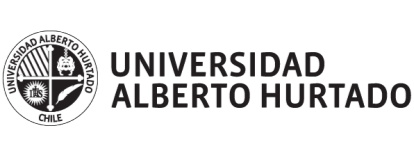 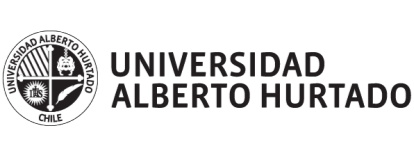 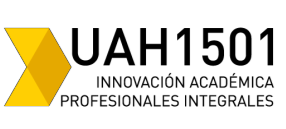 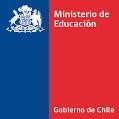 FORMULARIO DE POSTULACIÓN PARA ASISTENCIA A SEMINARIOS Y CONGRESOSCompletar el siguiente formulario (en computador) y entregarlo junto a los documentos indicados en la página #2 en la Dirección de Cooperación Internacional (DCI) ubicada en Almirante Barroso 10 piso 3 hasta el 15 de mayo de 2018 a las 12:00 hrs. No se considerarán postulaciones incompletas o fuera de plazo.INFORMACIÓN PERSONAANTECEDENTES ACADÉMICOS	DOCUMENTOS ANEXOS SOLICITADOSEntregar los documentos necesarios para la postulación no implica que el estudiante haya sido o que será aceptado para realizar un congreso o seminario.El  estudiante  será  considerado  como  candidato  una  vez  que  haya  llenado  el  presente  formulario  y  que  haya entregado todos los documentos anteriormente indicados en la Dirección de Cooperación Internacional dentro del plazo estipulado para la presente convocatoria.DECLARACIÓN DEL POSTULANTEHago constar que la información entregada es verídica y, en caso de cumplir con todos los requisitos y haber recibido la carta de aceptación de la Dirección de Cooperación Internacional, me comprometo a cumplir las condiciones del llamado para la realización de congresos o seminarios.Firma:                                                                                               PERSONA DE CONTACTO (EN CASO DE EMERGENCIA)Propuesta de investigación a ser presentada en Congreso o Seminario:1.   Descripción de la temática de investigación. (Extensión: 1 carilla).2.   Objetivos específicos a lograr durante el Congreso o Seminario. (Extensión: 1 carilla).3.   Principales tareas a realizar durante el Congreso o Seminario. (Extensión: 1 carilla).4.   Principales resultados y conclusiones a obtener. (Extensión: 1 carilla).5.   Impacto de los resultados a obtener: (Extensión: 1/2 carilla).6.   Impacto de los resultados a obtener para otras investigaciones de la Universidad Alberto Hurtado:(Extensión: 1/2 carilla).Carta de Patrocinio DirectorEscuela de OrigenSantiago,            de            de 20SeñoresDirección de Cooperación Internacional (DCI) Universidad Alberto HurtadoPresenteDe mi consideración:Nombre, Firma, Timbre Director/a CarreraCarta de PatrocinioDecano/a de FacultadSantiago,            de            de 20SeñoresDirección de Cooperación Internacional (DCI) Universidad Alberto HurtadoPresenteDe mi consideración:Nombre, Firma, Timbre Director/a CarreraNombre completo:Fecha de nacimiento:RUT:Nacionalidad:Dirección:Comuna:Ciudad:Teléfono fijo:Teléfono móvil:E-mail (UAH):E-mail (personal):Carrera:Facultad:Semestre aprobado:Promedio general:Nombre del director/a de carrera:Académico a cargoANTECEDENTES DE LA ACTIVIDAD ACADÉMICAANTECEDENTES DE LA ACTIVIDAD ACADÉMICAANTECEDENTES DE LA ACTIVIDAD ACADÉMICAANTECEDENTES DE LA ACTIVIDAD ACADÉMICANombre de la actividadFechaLugarInstitución organizadora¿Requisitos de idioma?Sí¿Cuál?                                                                               No¿Requisitos de idioma?Observaciones (incluir cualquier información pertinente que no se haya solicitado)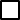 Formulario de postulación completo y validado por Coordinación Académica carrera origenCopia de la convocatoria al seminario o congreso.Confirmación de la aceptación del candidato en calidad de expositor al Congreso/SeminarioTexto o resumen que indique si cuentan con algún otro tipo de financiamientoCertificado que acredite manejo del idioma (solamente en caso de que la pasantía incluya actividades en idiomas distintos delespañol).Propuesta de investigación a ser presentada o discutida en el Congreso o Seminario (Extensión 5 carillas).Carta de recomendación de académico a cargo en la cual debe destacar su apoyo al grupo y coordinación de la iniciativa.Carta de patrocinio del Director del programa académico de origen del estudiante, en la cual debe señalar la importancia ypertinencia del seminario o congreso para el grupo de estudiantes.Carta patrocinio del Decano de la Facultad.Certificado de Notas (registro histórico de calificaciones) emitido por la Dirección de Admisión y Registro Académico (DARA).Certificado de Ranking emitido por DARA. Copia simple del Carnet de Identidad.Nombre:Relación con estudiante:Dirección:Teléfono fijo:Teléfono móvil:E-mail: